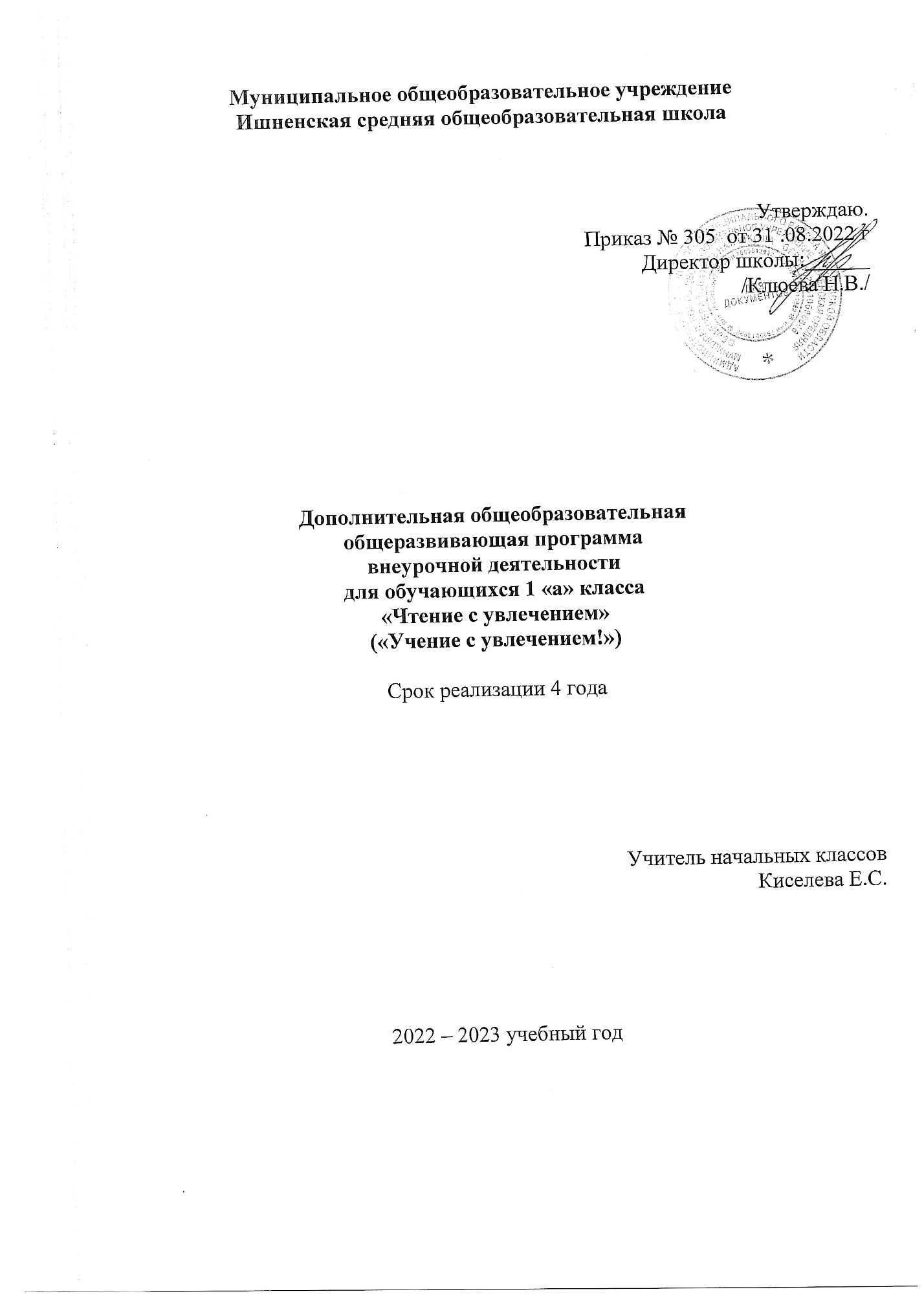 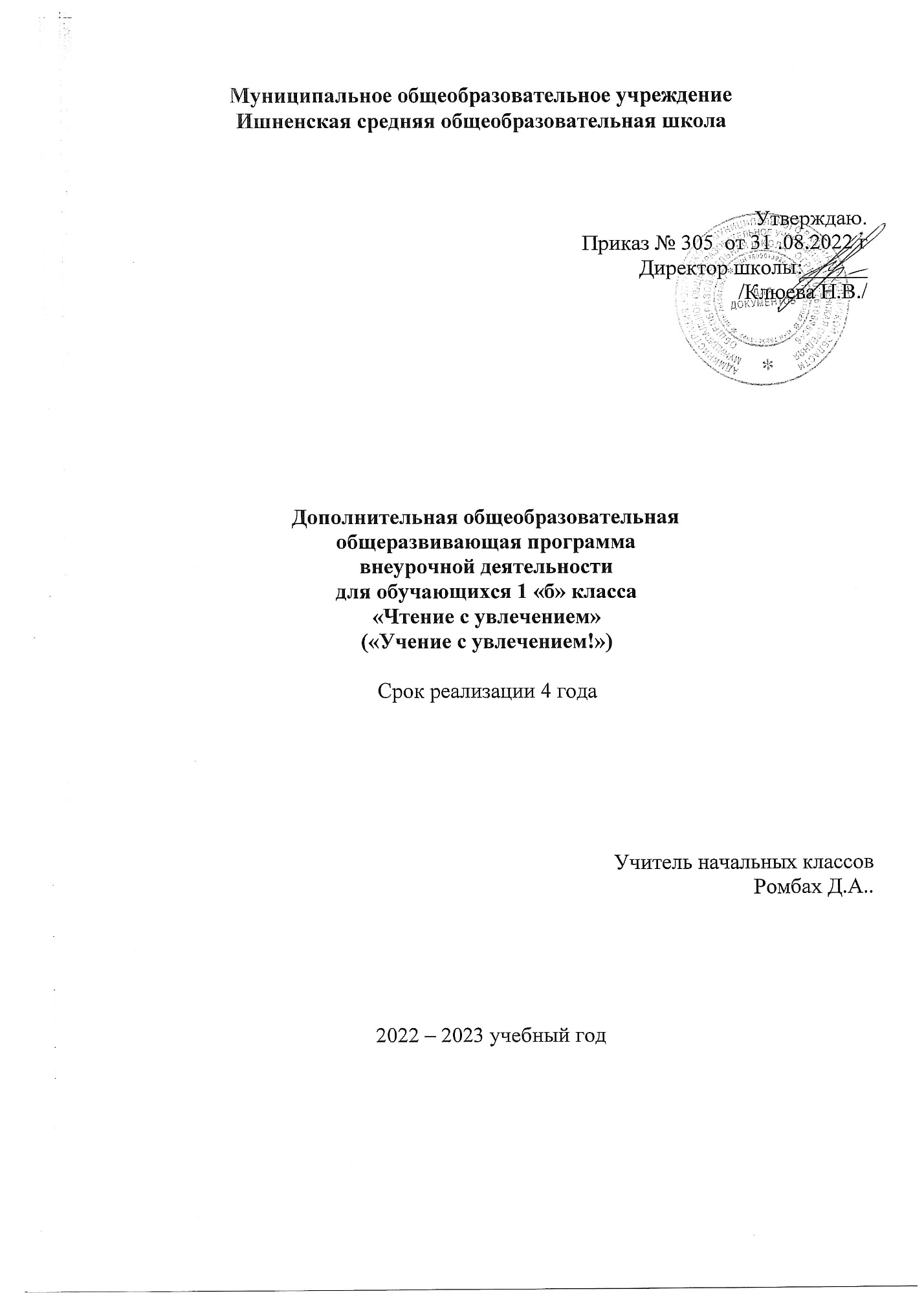 Пояснительная запискаРабочая программа по внеурочной деятельности курса «Чтение с увлечением» для 1 класса разработана с учётом авторской программы курса «Чтение с увлечением. 1 класс.  М.В. Буряк, Е.Н. Карышевой интегрированного курса «По дорогам сказок».Чтение с увлечением» (литературного чтения + русский язык)Программа составлена в соответствии  с  требованиями  следующих нормативно – правовых документов:1.Федеральный закон от 29.12.2012 № 273-ФЗ «Об образовании в Российской Федерации»2.Приказ Министерства просвещения Российской Федерации 
от 31.05.2021 № 286 «Об утверждении федерального государственного образовательного стандарта начального общего образования» (Зарегистрирован 05.07.2021 № 64100)3.Письмо Министерства просвещения РФ от 15 февраля 2022 г. 
№ АЗ-113/03 “О направлении методических рекомендаций”4.Постановление Главного государственного санитарного врача Российской Федерации от 30.06.2020 № 16 «Об утверждении санитарно-эпидемиологических правил СП 3.1/2.4.3598-20 "Санитарно-эпидемиологические требования к устройству, содержанию и организации работы образовательных организаций и других объектов социальной инфраструктуры для детей и молодежи в условиях распространения новой коронавирусной инфекции (COVID-19)" (с изменениями на 24 марта 2021 года).5. ООП НОО МОУ Ишненская СОШ (утв. приказом директора № 15 а о\д от 15.01.2021 г);6.Учебный план МОУ Ишненская СОШ (утв. приказом директора № 307  от 31.08.22 г);7. .Календарный учебный график МОУ Ишненская СОШ (утв. приказом директора № 308  от 31.08.22 г);8. Авторская программа «Чтение с увлечением. По дорогам сказок.» М.В.Буряк, Е.Н. Карышева.Место  предмета в учебном планеПрограмма курса «Чтение с увлечением»  рассчитана на четыре года обучения для обучающихся 1-4 классов. На реализацию курса  в 1 классе отводится 1 час в неделю (33 часа в год)Программа представляет собой интеграцию предметов «Литературного чтение» и «Русский язык» (развитие речи) и является одним из возможных вариантов нетрадиционного решения остро возникшей в настоящее время проблемы качественного улучшения обучения, развития и воспитания учащихся уже в начальной школе, способствует глубокому и прочному овладению изучаемым материалом, повышению читательской культуры, привитию навыков самостоятельной работы.Актуальность программы обуславливается потребностью общества в развитии духовно-нравственных, эстетических качеств личности человека; формировании социально активной творческой личности, способной понимать общечеловеческие ценности с помощью средств устного народного творчества, а именно русских народных сказок. Произведения устного народного творчества имеют огромное познавательное и воспитательное значение. Они обогащают представление юного читателя о прошлом и настоящем нашей Родины, помогают усвоить высокие нравственные принципы народа, раскрывают красоту подвига человека.Основными целями интегрированного курса «Чтение с увлечением» являются:развитие интереса у обучающихся к произведениям устного народного творчества, понимание содержания и идейного смысла сказок, оценивание событий и поступков героев;формирование познавательного интереса к предметам литературного чтения и русского языка через игры с буквами и словами;создание условий для интеллектуального и языкового развития обучающихся посредством сказок;духовно-нравственное развитие личности.Программа определяет ряд задач:совершенствовать навыки чтения обучающихся;формировать у младших школьников мотивацию к чтению, развивать их устойчивый и осознанный интерес к чтению сказок;знакомить обучающихся с детской книгой как явлением культуры;формировать читательские умения, расширять читательский кругозор;формировать основы читательской культуры;вырабатывать привычку к осознанному чтению, умению применять в процессе самостоятельного чтения все знания, умения и навыки,
полученные на уроках литературного чтения и русского языка;способствовать формированию информационной культуры обучающихся через разные виды заданий при работе с текстами;развивать воображение, литературно-творческие способности и речь первоклассников;совершенствовать коммуникативные навыки;создавать необходимые условия для проявления творческой индивидуальности каждого ученика;формировать стремление ребенка к рассуждению и поиску.Планируемые результаты освоения курсаВоспитательные результаты в 1 классе направлены на достижение 1 уровня. Первый уровень результатов — приобретение школьником социальных знаний (об общественных нормах, устройстве общества, о социально одобряемых и неодобряемых формах поведения в обществе и т. п.), первичного понимания социальной реальности и повседневной жизни.Программа обеспечивает достижение первоклассниками следующих личностных, метапредметных и предметных результатов.Личностные результаты:формирование целостного взгляда на мир средствами литературных произведений;воспитание художественно-эстетического вкуса, эстетических потребностей, ценностей и чувств на основе опыта чтения и слушания произведения устного народного творчества;развитие эстетических чувств, доброжелательности и эмоционально- нравственной отзывчивости,  понимания  и  сопереживания  чувствам других людей;осознание значимости чтения для своего дальнейшего развития;восприятие литературного произведения как особого вида искусства;формирование осознанного, уважительного и доброжелательного отношения к другому человеку, его мнению; готовность и способность вести диалог с другими людьми и достигать в нём взаимопонимания.Метапредметные результаты:Регулятивныеовладение способностью принимать и сохранять цели и задачи учебной деятельности, вести поиск средств её осуществления;овладение способами решения проблем творческого и поискового характера;формирование умения планировать, контролировать и оценивать учебные действия в соответствии с поставленной задачей и условиями её реализации, определять наиболее эффективные способы достижения результата;учиться высказывать своё предположение (версию) на основе работы с материалом;учиться работать по предложенному учителем плану.Познавательныеовладение логическими действиями сравнения, анализа, синтеза, обобщения; установления причинно-следственных связей, построения рассуждений;овладение навыками смыслового чтения текстов в соответствии с целями и задачами;активное использование речевых средств для решения познавательных задач;находить ответы на вопросы в тексте, иллюстрациях;делать выводы в результате совместной работы класса и учителя;овладение базовыми предметными и межпредметными понятиями, отражающими существенные связи и отношения между объектами и процессами.Коммуникативныеготовность слушать собеседника и вести диалог, признавать различные точки зрения и право каждого иметь свою, излагать своё мнение и аргументировать свою точку зрения и оценку событий;осознанное построение речевого высказывания в соответствии с задачами коммуникации и составления текстов в устной и письменной формах;активное использование речевых средств для решения коммуни-
кативных задач;оформлять свои мысли в устной и письменной форме (на уровне
предложения или небольшого текста);слушать и понимать речь других;учиться работать в паре, группе; выполнять различные роли (лидера. исполнителя);умение сотрудничать с педагогом и сверстниками при решении различных задач, принимать на себя ответственность за результаты своих действий.Предметные результаты:понимание литературы как средства сохранения и передачи духовных и нравственных ценностей и традиций, принятых в семье, в обществе;осознание значимости чтения для личного развития; формирование первоначальных этических представлений, понятий о добре и зле, дружбе, честности; формирование потребности в систематическом чтении;достижение необходимого для продолжения образования уровня
читательской компетентности, общего речевого развития, анализа текстов с использованием элементарных литературоведческих понятий;понимание роли чтения, участие в обсуждении содержания текстов, обоснование нравственной оценки поступков героев.В результате освоения курса «Чтение с увлечением»:Обучающиеся получат возможность:закрепить умение работать с книгой;закрепить умение работать с текстом;проявить интерес к книге;расширить читательский кругозор;заинтересовать родителей возможностью активно участвовать в развитии познавательных способностей у своих детей.Обучающиеся закрепят умение:составлять из букв слова;составлять из слогов слова;использовать буквы слова для того, чтобы составлять новые слова;убирать лишние буквы, чтобы получились слова;определять количество слогов в слове;переставлять буквы в словах для получения новых слов;различать слова, отвечающие на вопросы «кто?» и «что?»;различать слова, отвечающие на вопросы «какой?», «какая?», «какое?», «какие?»;находить слова, отвечающие на вопросы «что делает?»;восстанавливать слова путём добавления букв;изменять букву, чтобы получилось новое слово;понимать содержание сказки;отвечать на вопросы по содержанию сказки;подбирать другой заголовок к сказке;определять последовательность событий в сказке с использованием рисунков;пересказывать сказки с использованием картинок;восстанавливать порядок предложений в соответствии с текстом;расставлять вопросы к сказке в соответствии с текстом;составлять из слов предложения;восстанавливать текст сказки;находить соответствие между отрывком из сказки и сюжетной картинкой;определять значения слов;соединять слова с их значениями;определять смысл пословиц;выбирать из пословиц те, которые соответствуют сказке;отличать положительные и отрицательные качества героев сказок;анализировать поступки героев сказок и делать вывод о том, как не попасть в трудные ситуации;разгадывать ребусы;разгадывать кроссворды;дополнять рисунки недостающими предметами;распутывать путаницы и читать полученные слова и предложения;использовать полученные на уроках литературного чтения и русского языка знания для выполнения заданий;проявлять самостоятельность при выполнении заданий;последовательно рассуждать, доказывать;контролировать свою деятельность;оценивать свою работу на занятии.Содержание курсаПри проведении занятий: экскурсии, дней тетра и музеев, выставка рисунков, поделок и творческих работ, проведение тематических часов, встреч, бесед, участие в конкурсах, выставках детского творчества. Обучение носит деятельностный и развивающий характер. В ходе занятий обучающиеся осваивают следующие виды внеурочной деятельности:• познавательная деятельность,• игровая деятельность,• художественно-эстетическая деятельность.Учебно-тематический план для 1 классаСказки о животных (18 ч)Русская народная сказка «Колобок». (1 ч)Русская народная сказка «Лиса и журавль». ( 1ч)Русская народная сказка «Теремок». (1 ч)Русская народная сказка «Рукавичка». (1 ч)Русская народная сказка «Лисичка со скалочкой». (1 ч)Русская народная сказка «Лиса и кувшин». (1 ч)Русская народная сказка «Журавль и цапля». (1 ч)Русская народная сказка «Заюшкина избушка». (1 ч)Русская народная сказка «Петушок и бобовое зёрнышко». (1 ч)Русская народная сказка «Снегурушка и лиса». (1 ч)Русская народная сказка «Волк и семеро козлят». (1 ч)Русская народная сказка «Три медведя». ( 1ч)Русская народная сказка «Петушок - золотой гребешок». (1 ч)Русская народная сказка «Лиса и волк». (1 ч)Русская народная сказка «Жихарка». (1 ч)Русская народная сказка «Медведь и лиса». (1 ч)Русская народная сказка «Бычок - смоляной бочок». (1 ч)Русская народная сказка «Мужик и медведь». (1 ч)Бытовые сказки (3 ч)Русская народная сказка «У страха глаза велики». (1 ч) Русская народная сказка «Морозко». (1 ч) Русская народная сказка «Пастушья дудочка». (1 ч)Волшебные сказки (11 ч)Русская народная сказка «Репка». (1 ч)Русская народная сказка «Петушок и жерновцы». (1 ч)Русская народная сказка «Скатерть, баранчик и сума». (1 ч)Русская народная сказка «Несмеяна-царевна». (1 ч)Русская народная сказка «Гуси-лебеди». (1 ч)Русская народная сказка «Маша и медведь». (1 ч)Русская народная сказка «Сестрица Алёнушка и братец Иванушка». (1 ч)Русская народная сказка «Мальчик с пальчик». (1 ч)Русская народная сказка «Самое дорогое». (1 ч)Русская народная сказка «Белая уточка». (1 ч)Русская народная сказка «Крошечка-Хаврошечка». (1 ч)Итоговое занятие (1ч)Работа с информациейПредставление информации в виде предметных картинок и сюжетных рисунков. Составление последовательности сюжетных картинок по заданному правилу (в соответствии с содержанием произведения). Виды деятельности обучающихся при выполнении заданий предметного блока:составлять из букв слова;составлять из слогов слова;использовать буквы слова для того, чтобы составить новые слова;убирать лишние буквы, чтобы получились слова;определять количество слогов в слове;переставлять буквы в словах для получения новых слов;восстанавливать слова путём добавления букв;изменять букву, чтобы получилось новое слово;различать слова, отвечающие на вопросы «кто?» и «что?»;различать слова, отвечающие на вопросы «какой?», «какая?», «какое?», «какие?»;находить слова, отвечающие на вопросы «что делает?»;понимать содержание сказки;отвечать на вопросы по содержанию сказки.Виды деятельности обучающихся при выполнении заданий блока по развитию речи:подбирать другой заголовок к сказке;определять последовательность событий в  сказке с использованием рисунков;пересказывать сказку с использованием картинок;восстанавливать порядок предложений в соответствии с текстом;расставлять вопросы к сказке в соответствии с текстом;составлять из слов предложения;восстанавливать текст сказки;находить соответствие между отрывком из сказки и сюжетной картинкой;определять значения слов;соединять слова с их значениями.Виды деятельности обучающихся при выполнении заданий воспитательного блока:определять смысл пословиц;выбирать из пословиц те, которые соответствуют идейному пониiсказки;отличать положительные и отрицательные качества героев сказок;анализировать поступки героев сказок и делать вывод о том, как не попасть в трудные ситуации.Виды деятельности обучающихся при выполнении заданий занимательного блока:разгадывать кроссворды;разгадывать ребусы;дополнять рисунки недостающими предметами;распутывать путаницы и читать полученные слова и предложения.В качестве воспитательного результата внеурочной деятельности выступает непосредственное духовно-нравственное обогащение ребёнка благодаря его участию в том или ином виде деятельности. Происходит это в процессе рассуждения детей о доброте, дружбе, о том, как вести себя в обществе, о жадности, об отношении друг к другу.Влияние (последствие) того или иного духовно-нравственного приобретения на процесс развития личности будет производить стойкий воспитательный эффект.Для реализации программного содержания используются учебные средства:Буряк М.В., Карышева Е.Н. Рабочая тетрадь к курсу «Чтение с увлечением. По дорогам сказок». 1 класс. (ООО «Планета», 2021г.)Буряк М.В., Карышева Е.Н. Методические разработки занятий с электронным интерактивным приложением (ООО «Планета», 2021г.) Календарно-тематическое планирование 1  класс№п/пп/пНаименование разделовВсего часов1.Сказки о животных18 ч.2.Бытовые сказки3ч.3.Волшебные сказки11ч.4.Итоговое занятие1ч.Итого:33ч.№п/пТема занятияФорма занятия№п/пТема занятияФорма занятияРусская народная сказка «Колобок». Тематическая беседаРусская народная сказка «Репка».Творческий проектРусская народная сказка «Лиса и журавль». Тематическая беседаРусская народная сказка «Теремок». Занятие-спектакльРусская народная сказка «Рукавичка». Просмотр и обсуждение сказкиРусская народная сказка «Лисичка со скалочкой». Тематическая беседаРусская народная сказка «Лиса и кувшин». Занятие-спектакльРусская народная сказка «Журавль и цапля».Тематическая беседаРусская народная сказка «Заюшкина избушка».ВикторинаТематическая беседа«Дружба творит чудеса»Русская народная сказка «Петушок и бобовое зёрнышко». Тематическая беседаРусская народная сказка «Снегурушка и лиса».Русская народная сказка «Волк и семеро козлят». Просмотр и обсуждение сказкиРусская народная сказка «Петушок и жерновцы».Тематическая беседаРусская народная сказка «Три медведя».ИллюстрированиеРусская народная сказка «Петушок – золотой гребешок».Творческая работаРусская народная сказка «Лиса и волк».Творческая работаРусская народная сказка «Жихарка». Творческая работаРусская народная сказка «Медведь и лиса».Игра- путешествиеРусская народная сказка «Скатерть, баранчик и сума».Тематическая беседаРусская народная сказка «Несмеяна-царевна».Игра- путешествиеРусская народная сказка «Гуси-лебеди».Тематическая беседаРусская народная сказка «Бычок – смоляной бочок». Тематическая беседаРусская народная сказка «Маша и медведь».Творческий проектРусская народная сказка «Мужик и медведь». Библиотечный урокРусская народная сказка «Сестрица Алёнушка и братец Иванушка».Тематическая беседаРусская народная сказка «У страха глаза велики».Просмотр и обсуждение сказкиРусская народная сказка «Мальчик с пальчик». Игра- путешествиеРусская народная сказка «Морозко». «Космос – это мы».Творческая работаРусская народная сказка «Самое дорогое».Игра с ролевым акцентомРусская народная сказка «Пастушья дудочка». Тематическая беседаРусская народная сказка «Белая уточка».Творческая работаРусская народная сказка «Крошечка - Хаврошечка». Просмотр и обсуждение сказкиВикторина по сказкам«Здравствуй лето!»«Летние каникулы».ВикторинаТехнические средства обученияТехнические средства обучения1ПКМультимедийныйпроектор2Интернет-ресурсы21. hhttps://mega-talant.com/biblioteka/vneurochka	—Видеоуроки и презентации для внеурочнойдеятельности.2. http://www.cofe.ru/read-ka— Детский сказочный журнал «Почитайка».http://www.biblioguide.ru—BiblioГид: настоящий путеводитель по детским книжкам.4. http://www.oldskazki.chat.ru/titul.htm— «Старые добрые сказки».5. http://clow.ru—Познавательный портал: сайт про все и обо всем.6. http://bomoonlight.ru/azbuka–Азбука в картинках и стихах.